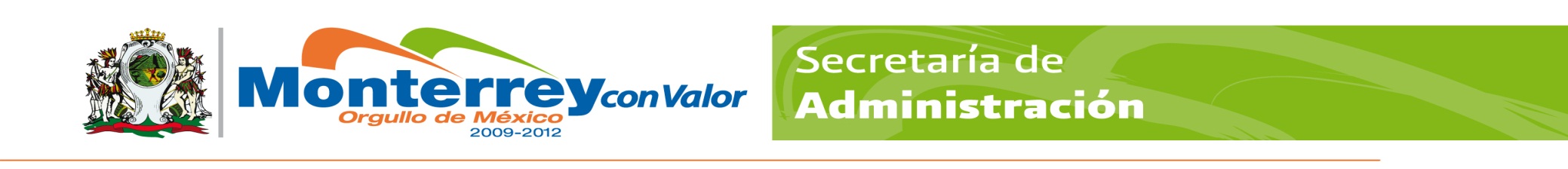 GOBIERNO MUNICIPAL DE MONTERREYSECRETARÍA DE ADMINISTRACIÓNDIRECCION DE RECURSOS HUMANOSPERFIL Y DESCRIPCIÓN DEL PUESTOGOBIERNO MUNICIPAL DE MONTERREYSECRETARÍA DE ADMINISTRACIÓNDIRECCION DE RECURSOS HUMANOSPERFIL Y DESCRIPCIÓN DEL PUESTOGOBIERNO MUNICIPAL DE MONTERREYSECRETARÍA DE ADMINISTRACIÓNDIRECCION DE RECURSOS HUMANOSPERFIL Y DESCRIPCIÓN DEL PUESTOGOBIERNO MUNICIPAL DE MONTERREYSECRETARÍA DE ADMINISTRACIÓNDIRECCION DE RECURSOS HUMANOSPERFIL Y DESCRIPCIÓN DEL PUESTOGOBIERNO MUNICIPAL DE MONTERREYSECRETARÍA DE ADMINISTRACIÓNDIRECCION DE RECURSOS HUMANOSPERFIL Y DESCRIPCIÓN DEL PUESTOGOBIERNO MUNICIPAL DE MONTERREYSECRETARÍA DE ADMINISTRACIÓNDIRECCION DE RECURSOS HUMANOSPERFIL Y DESCRIPCIÓN DEL PUESTOGOBIERNO MUNICIPAL DE MONTERREYSECRETARÍA DE ADMINISTRACIÓNDIRECCION DE RECURSOS HUMANOSPERFIL Y DESCRIPCIÓN DEL PUESTOGOBIERNO MUNICIPAL DE MONTERREYSECRETARÍA DE ADMINISTRACIÓNDIRECCION DE RECURSOS HUMANOSPERFIL Y DESCRIPCIÓN DEL PUESTOIdentificación:Identificación:Identificación:Identificación:Identificación:Identificación:Identificación:Identificación:Identificación:Identificación:Centro de costos:Centro de costos:Centro de costos:165004165004165004FechaFecha31 de Enero del 201931 de Enero del 2019Título del puesto:Título del puesto:Título del puesto:LlanteroLlanteroLlanteroLlanteroLlanteroLlanteroLlanteroPuesto:Puesto:Puesto:LLanteroLLanteroLLanteroLLanteroLLanteroLLanteroLLanteroSecretaría:Secretaría:Secretaría:Servicios Públicos Servicios Públicos Servicios Públicos Servicios Públicos Servicios Públicos Servicios Públicos Servicios Públicos Dirección:Dirección:Dirección:Dirección Operativa Zona  SurDirección Operativa Zona  SurDirección Operativa Zona  SurDirección Operativa Zona  SurDirección Operativa Zona  SurDirección Operativa Zona  SurDirección Operativa Zona  SurÁrea:Área:Área:Barrido ManualBarrido ManualBarrido ManualBarrido ManualBarrido ManualBarrido ManualBarrido ManualOrganización:Organización:Organización:Organización:Organización:Organización:Organización:Organización:Organización:Organización:Puesto al que le reporta:Puesto al que le reporta:Puesto al que le reporta:Jefatura  de Barrido Manual Y Mecánico ,Coordinador operativo /o EncargadoJefatura  de Barrido Manual Y Mecánico ,Coordinador operativo /o EncargadoJefatura  de Barrido Manual Y Mecánico ,Coordinador operativo /o EncargadoJefatura  de Barrido Manual Y Mecánico ,Coordinador operativo /o EncargadoJefatura  de Barrido Manual Y Mecánico ,Coordinador operativo /o EncargadoJefatura  de Barrido Manual Y Mecánico ,Coordinador operativo /o EncargadoJefatura  de Barrido Manual Y Mecánico ,Coordinador operativo /o EncargadoPuestos que le reportan:Puestos que le reportan:Puestos que le reportan:NingunoNingunoNingunoNingunoNingunoNingunoNingunoObjetivo del puesto:Objetivo del puesto:Objetivo del puesto:Objetivo del puesto:Objetivo del puesto:Objetivo del puesto:Objetivo del puesto:Objetivo del puesto:Objetivo del puesto:Objetivo del puesto:.. Reparación o cambio de llantas a los vehículos y/o equipo asignados a la Dirección OperativaEs responsable del buen uso de materiales y herramientas a su cargo.Es responsable de desempeñar las funciones del día con el equipo de seguridad adecuado.Cumplir con los lineamientos de Reglamento Interior de TrabajoAplicación de la Política y Objetivos de Calidad.Aplicación de los Procesos de acuerdo a su Manual.. Reparación o cambio de llantas a los vehículos y/o equipo asignados a la Dirección OperativaEs responsable del buen uso de materiales y herramientas a su cargo.Es responsable de desempeñar las funciones del día con el equipo de seguridad adecuado.Cumplir con los lineamientos de Reglamento Interior de TrabajoAplicación de la Política y Objetivos de Calidad.Aplicación de los Procesos de acuerdo a su Manual.. Reparación o cambio de llantas a los vehículos y/o equipo asignados a la Dirección OperativaEs responsable del buen uso de materiales y herramientas a su cargo.Es responsable de desempeñar las funciones del día con el equipo de seguridad adecuado.Cumplir con los lineamientos de Reglamento Interior de TrabajoAplicación de la Política y Objetivos de Calidad.Aplicación de los Procesos de acuerdo a su Manual.. Reparación o cambio de llantas a los vehículos y/o equipo asignados a la Dirección OperativaEs responsable del buen uso de materiales y herramientas a su cargo.Es responsable de desempeñar las funciones del día con el equipo de seguridad adecuado.Cumplir con los lineamientos de Reglamento Interior de TrabajoAplicación de la Política y Objetivos de Calidad.Aplicación de los Procesos de acuerdo a su Manual.. Reparación o cambio de llantas a los vehículos y/o equipo asignados a la Dirección OperativaEs responsable del buen uso de materiales y herramientas a su cargo.Es responsable de desempeñar las funciones del día con el equipo de seguridad adecuado.Cumplir con los lineamientos de Reglamento Interior de TrabajoAplicación de la Política y Objetivos de Calidad.Aplicación de los Procesos de acuerdo a su Manual.. Reparación o cambio de llantas a los vehículos y/o equipo asignados a la Dirección OperativaEs responsable del buen uso de materiales y herramientas a su cargo.Es responsable de desempeñar las funciones del día con el equipo de seguridad adecuado.Cumplir con los lineamientos de Reglamento Interior de TrabajoAplicación de la Política y Objetivos de Calidad.Aplicación de los Procesos de acuerdo a su Manual.. Reparación o cambio de llantas a los vehículos y/o equipo asignados a la Dirección OperativaEs responsable del buen uso de materiales y herramientas a su cargo.Es responsable de desempeñar las funciones del día con el equipo de seguridad adecuado.Cumplir con los lineamientos de Reglamento Interior de TrabajoAplicación de la Política y Objetivos de Calidad.Aplicación de los Procesos de acuerdo a su Manual.. Reparación o cambio de llantas a los vehículos y/o equipo asignados a la Dirección OperativaEs responsable del buen uso de materiales y herramientas a su cargo.Es responsable de desempeñar las funciones del día con el equipo de seguridad adecuado.Cumplir con los lineamientos de Reglamento Interior de TrabajoAplicación de la Política y Objetivos de Calidad.Aplicación de los Procesos de acuerdo a su Manual.. Reparación o cambio de llantas a los vehículos y/o equipo asignados a la Dirección OperativaEs responsable del buen uso de materiales y herramientas a su cargo.Es responsable de desempeñar las funciones del día con el equipo de seguridad adecuado.Cumplir con los lineamientos de Reglamento Interior de TrabajoAplicación de la Política y Objetivos de Calidad.Aplicación de los Procesos de acuerdo a su Manual.. Reparación o cambio de llantas a los vehículos y/o equipo asignados a la Dirección OperativaEs responsable del buen uso de materiales y herramientas a su cargo.Es responsable de desempeñar las funciones del día con el equipo de seguridad adecuado.Cumplir con los lineamientos de Reglamento Interior de TrabajoAplicación de la Política y Objetivos de Calidad.Aplicación de los Procesos de acuerdo a su ManualResponsabilidad:Responsabilidad:Responsabilidad:Responsabilidad:Responsabilidad:Responsabilidad:Responsabilidad:Responsabilidad:Responsabilidad:Responsabilidad:Es responsable del buen uso de materiales y herramientas a su cargo.Es responsable de desempeñar las funciones del día con el equipo de seguridad adecuado.Cumplir con los lineamientos de Reglamento Interior de Trabajo Aplicación de la Política y Objetivos de Calidad.	Aplicación de los Procesos de acuerdo a su Manual. Reparación o cambio de llantas a los vehículos y/o equipo asignados a la Dirección Operativa Es responsable del buen uso de materiales y herramientas a su cargo.Es responsable del buen uso de materiales y herramientas a su cargo.Es responsable de desempeñar las funciones del día con el equipo de seguridad adecuado.Cumplir con los lineamientos de Reglamento Interior de Trabajo Aplicación de la Política y Objetivos de Calidad.	Aplicación de los Procesos de acuerdo a su Manual. Reparación o cambio de llantas a los vehículos y/o equipo asignados a la Dirección Operativa Es responsable del buen uso de materiales y herramientas a su cargo.Es responsable del buen uso de materiales y herramientas a su cargo.Es responsable de desempeñar las funciones del día con el equipo de seguridad adecuado.Cumplir con los lineamientos de Reglamento Interior de Trabajo Aplicación de la Política y Objetivos de Calidad.	Aplicación de los Procesos de acuerdo a su Manual. Reparación o cambio de llantas a los vehículos y/o equipo asignados a la Dirección Operativa Es responsable del buen uso de materiales y herramientas a su cargo.Es responsable del buen uso de materiales y herramientas a su cargo.Es responsable de desempeñar las funciones del día con el equipo de seguridad adecuado.Cumplir con los lineamientos de Reglamento Interior de Trabajo Aplicación de la Política y Objetivos de Calidad.	Aplicación de los Procesos de acuerdo a su Manual. Reparación o cambio de llantas a los vehículos y/o equipo asignados a la Dirección Operativa Es responsable del buen uso de materiales y herramientas a su cargo.Es responsable del buen uso de materiales y herramientas a su cargo.Es responsable de desempeñar las funciones del día con el equipo de seguridad adecuado.Cumplir con los lineamientos de Reglamento Interior de Trabajo Aplicación de la Política y Objetivos de Calidad.	Aplicación de los Procesos de acuerdo a su Manual. Reparación o cambio de llantas a los vehículos y/o equipo asignados a la Dirección Operativa Es responsable del buen uso de materiales y herramientas a su cargo.Es responsable del buen uso de materiales y herramientas a su cargo.Es responsable de desempeñar las funciones del día con el equipo de seguridad adecuado.Cumplir con los lineamientos de Reglamento Interior de Trabajo Aplicación de la Política y Objetivos de Calidad.	Aplicación de los Procesos de acuerdo a su Manual. Reparación o cambio de llantas a los vehículos y/o equipo asignados a la Dirección Operativa Es responsable del buen uso de materiales y herramientas a su cargo.Es responsable del buen uso de materiales y herramientas a su cargo.Es responsable de desempeñar las funciones del día con el equipo de seguridad adecuado.Cumplir con los lineamientos de Reglamento Interior de Trabajo Aplicación de la Política y Objetivos de Calidad.	Aplicación de los Procesos de acuerdo a su Manual. Reparación o cambio de llantas a los vehículos y/o equipo asignados a la Dirección Operativa Es responsable del buen uso de materiales y herramientas a su cargo.Es responsable del buen uso de materiales y herramientas a su cargo.Es responsable de desempeñar las funciones del día con el equipo de seguridad adecuado.Cumplir con los lineamientos de Reglamento Interior de Trabajo Aplicación de la Política y Objetivos de Calidad.	Aplicación de los Procesos de acuerdo a su Manual. Reparación o cambio de llantas a los vehículos y/o equipo asignados a la Dirección Operativa Es responsable del buen uso de materiales y herramientas a su cargo.Es responsable del buen uso de materiales y herramientas a su cargo.Es responsable de desempeñar las funciones del día con el equipo de seguridad adecuado.Cumplir con los lineamientos de Reglamento Interior de Trabajo Aplicación de la Política y Objetivos de Calidad.	Aplicación de los Procesos de acuerdo a su Manual. Reparación o cambio de llantas a los vehículos y/o equipo asignados a la Dirección Operativa Es responsable del buen uso de materiales y herramientas a su cargo.Es responsable del buen uso de materiales y herramientas a su cargo.Es responsable de desempeñar las funciones del día con el equipo de seguridad adecuado.Cumplir con los lineamientos de Reglamento Interior de Trabajo Aplicación de la Política y Objetivos de Calidad.	Aplicación de los Procesos de acuerdo a su Manual. Reparación o cambio de llantas a los vehículos y/o equipo asignados a la Dirección Operativa Es responsable del buen uso de materiales y herramientas a su cargo.EspecificaciónRequerimientoRequerimientoRequerimientoEducaciónPrimariaPrimariaPrimariaPrimariaPrimariaPrimariaIndispensableIndispensableIndispensableExperienciaN/AN/AN/AN/AN/AN/ADeseableDeseableDeseableHabilidades: Manejo  y Operación de Plancha para vulcanizado de neumáticosManejo  y Operación de Plancha para vulcanizado de neumáticosManejo  y Operación de Plancha para vulcanizado de neumáticosManejo  y Operación de Plancha para vulcanizado de neumáticosManejo  y Operación de Plancha para vulcanizado de neumáticosManejo  y Operación de Plancha para vulcanizado de neumáticosIndispensableIndispensableIndispensableHabilidades: Manejo de herramientas Hidro-neumaticas Manejo de herramientas Hidro-neumaticas Manejo de herramientas Hidro-neumaticas Manejo de herramientas Hidro-neumaticas Manejo de herramientas Hidro-neumaticas Manejo de herramientas Hidro-neumaticas IndispensableIndispensableIndispensableHabilidades: RapidezRapidezRapidezRapidezRapidezRapidezIndispensableIndispensableIndispensableHabilidades: De herramientas hidroneumáticasDe herramientas hidroneumáticasDe herramientas hidroneumáticasDe herramientas hidroneumáticasDe herramientas hidroneumáticasDe herramientas hidroneumáticasIndispensableIndispensableIndispensableHabilidades: Reglamento Interior de TrabajoReglamento Interior de TrabajoReglamento Interior de TrabajoReglamento Interior de TrabajoReglamento Interior de TrabajoReglamento Interior de TrabajoIndispensableIndispensableIndispensableConocimientos:De Vulcanizado de NeumáticosDe Vulcanizado de NeumáticosDe Vulcanizado de NeumáticosDe Vulcanizado de NeumáticosDe Vulcanizado de NeumáticosDe Vulcanizado de NeumáticosDeseableDeseableDeseableConocimientos:Normas de Seguridad y ProtecciónNormas de Seguridad y ProtecciónNormas de Seguridad y ProtecciónNormas de Seguridad y ProtecciónNormas de Seguridad y ProtecciónNormas de Seguridad y ProtecciónIndispensableIndispensableIndispensableConocimientos:Mecánica BasicaMecánica BasicaMecánica BasicaMecánica BasicaMecánica BasicaMecánica BasicaIndispensableIndispensableIndispensableConocimientos:Conocer el manual de procesos de su área.Conocer el manual de procesos de su área.Conocer el manual de procesos de su área.Conocer el manual de procesos de su área.Conocer el manual de procesos de su área.Conocer el manual de procesos de su área.IndispensableIndispensableIndispensableActitudesServicio, Trabajo en EquipoServicio, Trabajo en EquipoServicio, Trabajo en EquipoServicio, Trabajo en EquipoServicio, Trabajo en EquipoServicio, Trabajo en EquipoIndispensableIndispensableIndispensableActitudesLimpiezaLimpiezaLimpiezaLimpiezaLimpiezaLimpiezaIndispensableIndispensableIndispensableActitudesDisciplinaDisciplinaDisciplinaDisciplinaDisciplinaDisciplinaIndispensableIndispensableIndispensableActitudesComunicación InternaComunicación InternaComunicación InternaComunicación InternaComunicación InternaComunicación InternaIndispensableIndispensableIndispensableActitudesCooperación ,Orden e IniciativaCooperación ,Orden e IniciativaCooperación ,Orden e IniciativaCooperación ,Orden e IniciativaCooperación ,Orden e IniciativaCooperación ,Orden e IniciativaIndispensableIndispensableIndispensableEl espacio de: Requerimiento, deberá ser llenado de acuerdo a lo que solicite el puesto  para desempeñar sus actividades       Si es: (I) Indispensable, es que es necesario y/o (D) Deseable, de ser posible que cuente con esas características.                                                                    El espacio de: Requerimiento, deberá ser llenado de acuerdo a lo que solicite el puesto  para desempeñar sus actividades       Si es: (I) Indispensable, es que es necesario y/o (D) Deseable, de ser posible que cuente con esas características.                                                                    El espacio de: Requerimiento, deberá ser llenado de acuerdo a lo que solicite el puesto  para desempeñar sus actividades       Si es: (I) Indispensable, es que es necesario y/o (D) Deseable, de ser posible que cuente con esas características.                                                                    El espacio de: Requerimiento, deberá ser llenado de acuerdo a lo que solicite el puesto  para desempeñar sus actividades       Si es: (I) Indispensable, es que es necesario y/o (D) Deseable, de ser posible que cuente con esas características.                                                                    El espacio de: Requerimiento, deberá ser llenado de acuerdo a lo que solicite el puesto  para desempeñar sus actividades       Si es: (I) Indispensable, es que es necesario y/o (D) Deseable, de ser posible que cuente con esas características.                                                                    El espacio de: Requerimiento, deberá ser llenado de acuerdo a lo que solicite el puesto  para desempeñar sus actividades       Si es: (I) Indispensable, es que es necesario y/o (D) Deseable, de ser posible que cuente con esas características.                                                                    El espacio de: Requerimiento, deberá ser llenado de acuerdo a lo que solicite el puesto  para desempeñar sus actividades       Si es: (I) Indispensable, es que es necesario y/o (D) Deseable, de ser posible que cuente con esas características.                                                                    El espacio de: Requerimiento, deberá ser llenado de acuerdo a lo que solicite el puesto  para desempeñar sus actividades       Si es: (I) Indispensable, es que es necesario y/o (D) Deseable, de ser posible que cuente con esas características.                                                                    El espacio de: Requerimiento, deberá ser llenado de acuerdo a lo que solicite el puesto  para desempeñar sus actividades       Si es: (I) Indispensable, es que es necesario y/o (D) Deseable, de ser posible que cuente con esas características.                                                                    El espacio de: Requerimiento, deberá ser llenado de acuerdo a lo que solicite el puesto  para desempeñar sus actividades       Si es: (I) Indispensable, es que es necesario y/o (D) Deseable, de ser posible que cuente con esas características.                                                                    Aprobaciones:Aprobaciones:Aprobaciones:Aprobaciones:Aprobaciones:Aprobaciones:Aprobaciones:Aprobaciones:Aprobaciones:SECRETARÍASECRETARÍASECRETARÍASECRETARÍASECRETARÍASECRETARÍASECRETARÍASECRETARÍASECRETARÍAELABORÓ:C.JOSE MIGUEL OJEDA AMBRIZELABORÓ:C.JOSE MIGUEL OJEDA AMBRIZELABORÓ:C.JOSE MIGUEL OJEDA AMBRIZELABORÓ:C.JOSE MIGUEL OJEDA AMBRIZREVISÓ: LIC. ARTURO ZUECK CHAVEZAUTORIZÓ: LIC. GUILLERMO FERNAN LACAVEX BARRAGANAUTORIZÓ: LIC. GUILLERMO FERNAN LACAVEX BARRAGANAUTORIZÓ: LIC. GUILLERMO FERNAN LACAVEX BARRAGANAUTORIZÓ: LIC. GUILLERMO FERNAN LACAVEX BARRAGANJEFE BARRIDO MANUAL Y MECANICOJEFE BARRIDO MANUAL Y MECANICOJEFE BARRIDO MANUAL Y MECANICOJEFE BARRIDO MANUAL Y MECANICOENCARGADO DE LA DIRECCION ADMINISTRATIVADIRECTOR OPERATIVA ZONA SURDIRECTOR OPERATIVA ZONA SURDIRECTOR OPERATIVA ZONA SURDIRECTOR OPERATIVA ZONA SURDIRECCIÓN DE RECURSOS HUMANOSDIRECCIÓN DE RECURSOS HUMANOSDIRECCIÓN DE RECURSOS HUMANOSDIRECCIÓN DE RECURSOS HUMANOSDIRECCIÓN DE RECURSOS HUMANOSDIRECCIÓN DE RECURSOS HUMANOSDIRECCIÓN DE RECURSOS HUMANOSDIRECCIÓN DE RECURSOS HUMANOSDIRECCIÓN DE RECURSOS HUMANOSREVISO:LIC. NICOLAS FRANCISCO CERDA LUNAREVISO:LIC. NICOLAS FRANCISCO CERDA LUNAREVISO:LIC. NICOLAS FRANCISCO CERDA LUNAREVISO:LIC. NICOLAS FRANCISCO CERDA LUNAAUTORIZO:LIC. EDGAR GUILLEN CACERESVIGENCIA:31/ENE.2019VIGENCIA:31/ENE.2019VIGENCIA:31/ENE.2019VIGENCIA:31/ENE.2019COORDINADOR DE RECLUTAMIENTO Y SELECCIÓNCOORDINADOR DE RECLUTAMIENTO Y SELECCIÓNCOORDINADOR DE RECLUTAMIENTO Y SELECCIÓNCOORDINADOR DE RECLUTAMIENTO Y SELECCIÓNDIRECTOR DE RECURSOS HUMANOSFECHAFECHAFECHAFECHA